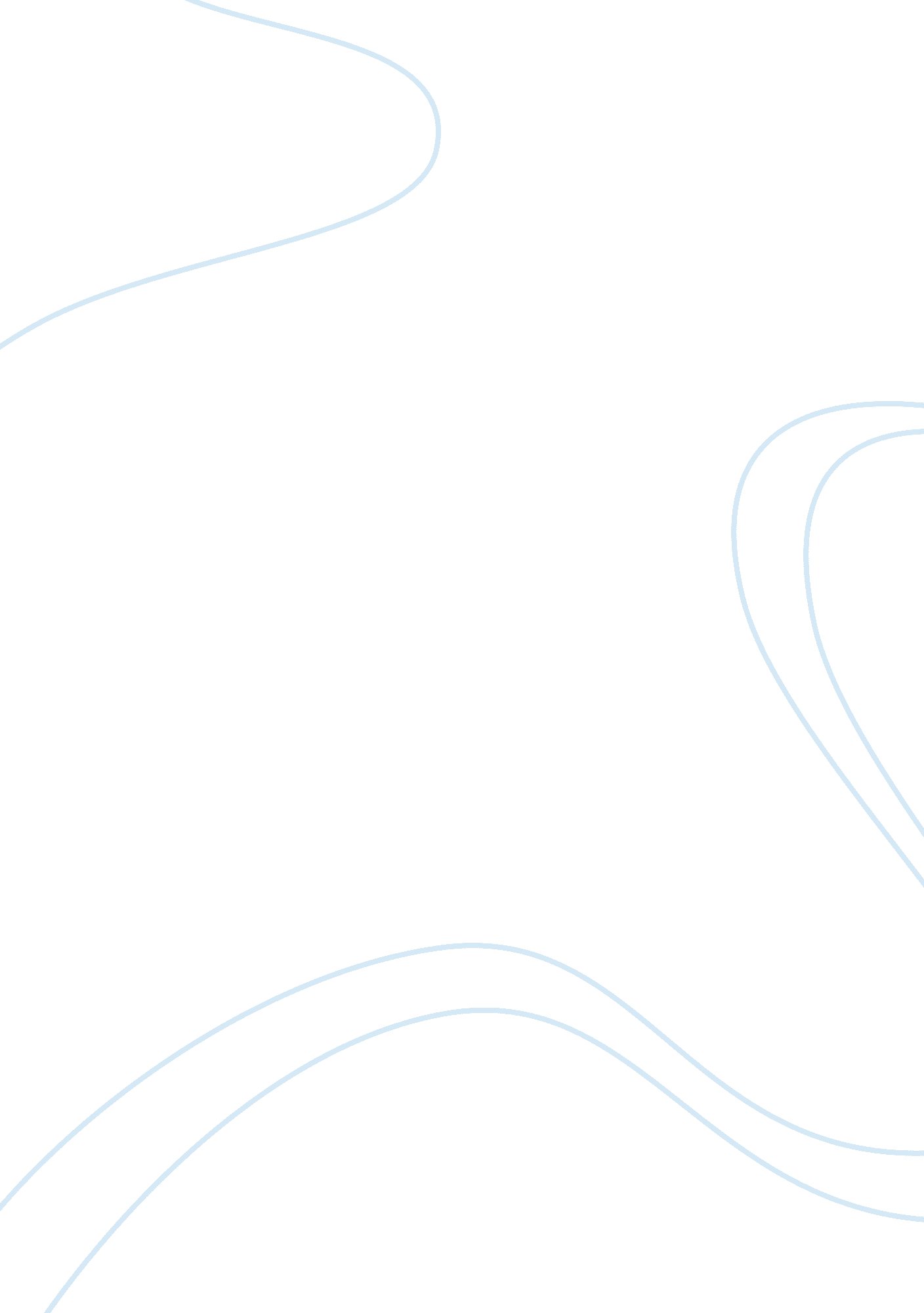 Free report on homeland securityBusiness, Management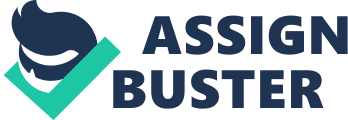 Understanding the Threats, Vulnerability and Consequences HOMELAND SECURITY ORGANIZATION 
Strategic National Risk Assessment 
The United States Homeland security system is a complex environment with opposing necessities, which must be impartial to incentives and effectively administered by safety, security, and threatened by a selection of resilience nation. POTENTIAL DISASTERS AND BUSINESS DISRUPTION This information asserts the national departments and agency policies to acknowledge the States current infrastructure and main assets for key protection from unwanted attacks. 
Enemy are just in standby too seek an exploitation for critical actions and threaten the states to damage the morale and the complex society on major sector and local and even private governments, Critical infrastructure possesses a wide range of main resources and causalities, through this act catastrophic mass effects will be profound in national state that is vital in debilitation effect on economy through the vulnerability of key resources throughout the neutralize potential improvement in the society, defer on the rapid implementation for potential attacks. This significance is not mean for substitute on independent innovation for concepts and simplicity. This doctrine is just representing the Homeland practitioners and how it applies the situation in the vicinity of its accountability. 
Lastly, the leaders and partners of homeland security must understand the uncertain management decisions to improve decision making but still it varies from the responsibility and capability of risk management to extend the approach on Homeland Security process. MIGITATIONS OF DISASTERS AND CRISES The mitigation to find the wide range of pretense to a risk on momentous nation, overarching the capability preparedness pan to approach the virulent strain on economic loss that can kill hundreds even thousands of number of Americans by infectious diseases, including the previous significant human and animal risks. 
These events may potentially occur in the further 5years from now, if keeping the state from restraining full tight protection, likely the preparedness on historic event that provides perspective review on society through the test on this decade. To further affiliate the present state at the greater cost of having bigger threats and consequences. Within this consequences nation present risk specializes in activities which response in human pandemics, creating types of procedures to mitigate the things to consider. HOMELAND SECURITY ORGANIZATION Risk management is not a assumption to an end rather it is a strategy of advance planning on development the value of this approach is a particular movement in due course of action. Establishing this organizational infrastructure will move into larger context this is essential for the security procedures it can enable the competing comprehensive requirements for progressive stability. 
In addition I chose this organization as a consideration of a awaking report that conduction this Strategic risk assessment in Homeland Security. In addition, consolidating this preparedness and augmentation for threat and hazard assess you to multiple jurisdiction rate. Also to inform the resilience of responsibilities under homeland security will evaluate the risk and potential to test the awareness of a nation. INTERVIEW WITH THE SECRETARY AND BOARD MANAGEMENT Homeland security is indented to premise the safety of the integrated policy. This central capabilities has an effective risk factors in successful implementation which requires the whole mainland enterprise for a leading unified effort in the Department of Homeland Organization this is an essential risk of guidance in doctrine the fundamental distribution of information provide the structure approach in Homeland security, the philosophy across this article centralize in the strength capability so due to this process and research the doctrine focuses into threat, vulnerabilities, and consequences. This fundamental body under the secretary governs a body of steering authority to homeland security delegation risk under the coordination of this publication the common framework will establish and hereby recognize the official analysis of Committee in Homeland risk assessment agencies. MANAGEMENT APPLICATION (Threats, Vulnerabilities, Consequences) This risk management practice systemize the decision making approach that promotes the developmental use to evaluate the implementation of the valued preparation in this applicationThis systematic practice allows to promote the particular faces on strategic planning in shaping organizational sustainability approach which is relevant to the captive capability base planning to identify the potential abilities on greatest production, allocates the driven request on resources including the grant of requirements on funding projects on greatest terms to describe the desire on rationale transparent term, through this operation it is more understandable the scenarios of likely impacts needed to plan for the negative consequences would merit the risk on identifying the applicable assets, it can help criticize the potential courses on contextual sympathetic of geographic issue in different catastrophes on risk analysis by this met, priorities for long term action develop an initiative on enhancing the developmental establishment. ISSUE AND OBSTACLE TO BE RECOGNIZE Standard risk principles promote a uniformly comfort to offer guidance this approach specify the uniqueness on feasible programs based on overall decision in making this possible, the issue on eliminating all risk. INSIGHTS This document will serve as guiding principle on processing the effective adaptation of applying the consistent homeland security towards the safety of a nation, develop strategies on preventing the culture cross and will require a commitment on sustainable understanding on control risk this ongoing foundation will develop a level of capability to lead the execution on further analysis, this reform will expand the dependent preparedness execution on regional state on higher risk communities this will be ultimately enhances the national risk of facilitating the profile efforts. REFERENCE Beers, R. (2011). Homeland Security Risk Management Doctrine. Risk Management Fundamentals, 0, 1-29. 
(2011). Comprehensive Risk-Based Approach toward a Secure and Resilient Nation. Strategic National Risk Assessment, 0, 1-11. 
(2005). Department of Homeland Security Organization Chart. Homeland Security, 0, 0. 
Roberts, P. (2009). Catastrophe: Risk and Response. Homeland Security Affair, 4(1), 0. 
Masse, T., O’Neil, S., & Rollins, J. (2007). Evolution, Issues, and Options for Congress. The Department of Homeland Security’s Risk Assessment, 0, 0. 